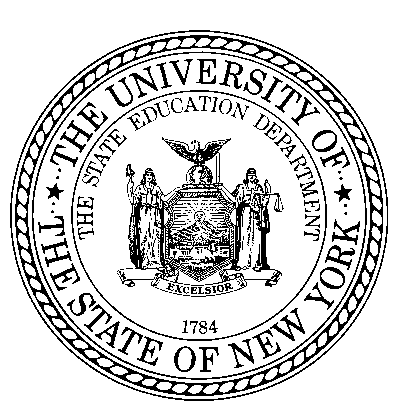 Pre-Employment Transition Services (Pre-ETS)122X- Job Exploration CounselingAV#:(7 digits) ACCES-VR ID#:(6 digits)CAMS ID #:(10 digits)VR District Office: Provider:VRC Name:NYS Fiscal System ID:NYS Fiscal System ID:NYS Fiscal System ID:Report Date:Report Date:Student First Name:Student Last Name:Student Last Name:Student Phone Number:Student Phone Number:Student Age:Student Email Address:Student Email Address:Units of Service (Hours):Units of Service (Hours):Units of Service (Hours):Units of Service (Hours):Dates of Service Delivery:Dates of Service Delivery:Dates of Service Delivery:Dates of Service Delivery:Service Delivery Format:Service Delivery Format:Service Delivery Format:Service Delivery Format:Service Delivery Format:Individual ServiceIndividual ServiceIndividual ServiceIndividual ServiceGroup ServiceGroup ServiceAreas addressed based upon student needs:Areas addressed based upon student needs:Areas addressed based upon student needs:Areas addressed based upon student needs:Areas addressed based upon student needs:Areas addressed based upon student needs:Areas addressed based upon student needs:Areas addressed based upon student needs:Areas addressed based upon student needs:Areas addressed based upon student needs:Areas addressed based upon student needs:Areas addressed based upon student needs:Areas addressed based upon student needs:Vocational Interest Inventory ResultsVocational Interest Inventory ResultsVocational Interest Inventory ResultsVocational Interest Inventory ResultsVocational Interest Inventory ResultsVocational Interest Inventory ResultsVocational Interest Inventory ResultsVocational Interest Inventory ResultsVocational Interest Inventory ResultsVocational Interest Inventory ResultsVocational Interest Inventory ResultsVocational Interest Inventory ResultsLabor MarketLabor MarketLabor MarketLabor MarketLabor MarketLabor MarketLabor MarketLabor MarketLabor MarketLabor MarketLabor MarketLabor MarketIn-demand Industries and OccupationsIn-demand Industries and OccupationsIn-demand Industries and OccupationsIn-demand Industries and OccupationsIn-demand Industries and OccupationsIn-demand Industries and OccupationsIn-demand Industries and OccupationsIn-demand Industries and OccupationsIn-demand Industries and OccupationsIn-demand Industries and OccupationsIn-demand Industries and OccupationsIn-demand Industries and OccupationsNon-traditional Employment OptionsNon-traditional Employment OptionsNon-traditional Employment OptionsNon-traditional Employment OptionsNon-traditional Employment OptionsNon-traditional Employment OptionsNon-traditional Employment OptionsNon-traditional Employment OptionsNon-traditional Employment OptionsNon-traditional Employment OptionsNon-traditional Employment OptionsNon-traditional Employment OptionsIdentification of Career Pathways of Interest to the Student(s)Identification of Career Pathways of Interest to the Student(s)Identification of Career Pathways of Interest to the Student(s)Identification of Career Pathways of Interest to the Student(s)Identification of Career Pathways of Interest to the Student(s)Identification of Career Pathways of Interest to the Student(s)Identification of Career Pathways of Interest to the Student(s)Identification of Career Pathways of Interest to the Student(s)Identification of Career Pathways of Interest to the Student(s)Identification of Career Pathways of Interest to the Student(s)Identification of Career Pathways of Interest to the Student(s)Identification of Career Pathways of Interest to the Student(s)Career AwarenessCareer AwarenessCareer AwarenessCareer AwarenessCareer AwarenessCareer AwarenessCareer AwarenessCareer AwarenessCareer AwarenessCareer AwarenessCareer AwarenessCareer AwarenessCareer SpeakersCareer SpeakersCareer SpeakersCareer SpeakersCareer SpeakersCareer SpeakersCareer SpeakersCareer SpeakersCareer SpeakersCareer SpeakersCareer SpeakersCareer SpeakersCareer Student OrganizationCareer Student OrganizationCareer Student OrganizationCareer Student OrganizationCareer Student OrganizationCareer Student OrganizationCareer Student OrganizationCareer Student OrganizationCareer Student OrganizationCareer Student OrganizationCareer Student OrganizationCareer Student OrganizationSkills Needed in the Workforce for Specific JobsSkills Needed in the Workforce for Specific JobsSkills Needed in the Workforce for Specific JobsSkills Needed in the Workforce for Specific JobsSkills Needed in the Workforce for Specific JobsSkills Needed in the Workforce for Specific JobsSkills Needed in the Workforce for Specific JobsSkills Needed in the Workforce for Specific JobsSkills Needed in the Workforce for Specific JobsSkills Needed in the Workforce for Specific JobsSkills Needed in the Workforce for Specific JobsSkills Needed in the Workforce for Specific Jobs(List Jobs:)(List Jobs:)Other Areas:Other Areas:Please provide a narrative describing the students experience with the  Job Exploration Counseling services delivered:Please provide a narrative describing the students experience with the  Job Exploration Counseling services delivered:Please provide a narrative describing the students experience with the  Job Exploration Counseling services delivered:Please provide a narrative describing the students experience with the  Job Exploration Counseling services delivered:Please provide a narrative describing the students experience with the  Job Exploration Counseling services delivered:Please provide a narrative describing the students experience with the  Job Exploration Counseling services delivered:Please provide a narrative describing the students experience with the  Job Exploration Counseling services delivered:Please provide a narrative describing the students experience with the  Job Exploration Counseling services delivered:Please provide a narrative describing the students experience with the  Job Exploration Counseling services delivered:Please provide a narrative describing the students experience with the  Job Exploration Counseling services delivered:Please provide a narrative describing the students experience with the  Job Exploration Counseling services delivered:Please provide a narrative describing the students experience with the  Job Exploration Counseling services delivered:Please provide a narrative describing the students experience with the  Job Exploration Counseling services delivered:Completed By: Completed By: Completed By: Completed By: Completed By: Signature of Evaluator ISignature of Evaluator IDatePrinted NameTitlePhone Number:Email: Provider Supervisor:  Provider Supervisor:  Provider Supervisor:  Provider Supervisor:  Provider Supervisor: Signature of Evaluator IISignature of Evaluator IIDatePrinted NameTitle